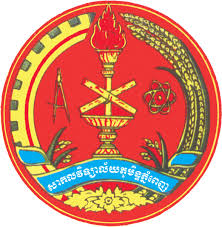 Royal University of Phnom PenhFaculty of Humanities and Social SciencesRegistration form Master of Arts in Social WorkCohort 6 at Royal University of Phnom PenhAcademic year 2018 – 2019Register No.: …………………..		     Room: …………………………No.: …………………………..		     	    Desk No.: …………………….Name in Khmer: …………………………..Name in Latin: ………..………………………… Sex: …………………………Date of Birth: ……………………………………………………………………Place of Birth: #: …… St.: …… Group: ……Village: …………………………Commune/Sangkat: ……… District/Khan: ………… Province/City: ………..Former student from University: …………………………………………………Name your serving institution (public institution): ……………………………(NGOs, Agency etc.): ……………………………………………………………Kingdom of CambodiaNation      Religion      KingRegistration form Master of Arts in Social WorkCohort6 at Royal University of Phnom PenhName: ……………………………………… Sex: ……… Nationality: ………………………National: …………………… Date of Birth: ……………………… Village: ………………..Commune/Sangkat: ……………… District/Khan: ……………… Province/City: …………..Current Address: #: …………… St. /group: ……………… Village: …………………………Commune/Sangkat: ……………… District/Khan: ……………… Province/City: ………….Current occupation and serving institution: ……………………………………...………………………………………………………………………………………………….To:H.E Rector Royal University of Phnom Penh	Excellency, please kindly check whether I could register the admission exam in Master of Arts in Social Work, cohort 6Attached withCurriculum vitae sticking new photo 4 × 6 ………………………………… 1 copy BA’s certificate of social science issued by university ……………………... 1 copyNew photo 4 × 6 without glass ……………………………………………… 3 photosNew photo 3 × 4 without glass ……………………………………………… 2 photosExcellency, please kindly accept my honor.      Requested in (place) ……… …on (date)…..…/……/201…Contact Address in Phnom Penh				Signature and name of applicantName: …………………………………………Work/Home address: # ……… Group: ……...St.: ……… Sangkat: ………………………….Khan: ………………………………………….Phone Number: ……………………………….E-Mail: ………………………………………..Curriculum Vitae(Own writing without erase)Brief historyName: …………………………………………………… Sex: …………Nationality: …………… National: ………………  Marriage  Single Date of Birth: …………..………………………………….………………Place of Birth: …………………………………………………………………..……… Position of current occupation? Where? ………………………………………………Current Address: ………………………………………………………………………..Phone number: ………………………………………………………………………….Describe education background from pass to presentDescribe work experiences from pass to presentContractIf I am proved to have violated any of the above or to have made a false statement in my curriculum Vita, I shall accept any resolution or penalty made by law, even when it may/might result in suspension, revocation or withdrawal of my education.Requested in (place) ……… …on (date)…..…/……/20…Contact Address in Phnom Penh				Signature and name of applicantName: …………………………………………Work/Home address: # ……… Group: ……...St.: ……… Sangkat: ………………………….Khan: ………………………………………….Phone Number: ……………………………….E-Mail: ………………………………………..Ministry of Education Youth and Sport 		Register No.: ………………….Royal University of Phnom Penh			Room No.: …. Table No.: ……Master of Arts in Social Work Receipt of Entrance Exam RegistrationName: …………………………………………………………… Sex: ………………..Date of Birth: ……………………………………………………Place of Birth: …………………………………………………..Education Qualification: ………………………………………..Current work: …………………………………………………...Father’s Name: ……………… Mother’s Name: ………………Candidate from: …………………………………………………Exam date: …………………… Place: Cambodia Korean Cooperation Center Phnom Penh ……/………/20…	Requested in (place) …… …on (date)…..…/……/20…Signature and name of Registrar		         Signature and name of applicant…………………………………………………………………………………………Ministry of Education Youth and Sport 		Register No.: …………………..Royal University of Phnom Penh			Room No.: ….. Table No.: ……Master of Arts in Social Work Receipt of Entrance Exam RegistrationName: …………………………………………………………… Sex: ………………..Date of Birth: ……………………………………………………Place of Birth: …………………………………………………..Education Qualification: ………………………………………..Current work: …………………………………………………...Father’s Name: ……………… Mother’s Name: ………………Candidate from: …………………………………………………Exam date: …………………… Place: Cambodia Korean Cooperation Center Phnom Penh ……/………/20… 	Requested in (place) …… …on (date)…..…/……/20…Signature and name of Registrar		         Signature and name of applicantNote:Candidate must pay for register exam 20$ while submit applicantCandidate must show register exam receipt when taking examCandidate must keep register exam receipt to take applicant back after failed the exam at least two months after announce result.Year to Year?School/Institution/Faculty/University?Certificate?Year to Year?InstitutionResponsibilitiesPosition